§2351.  Right of support enforcement when order exists1.  Subrogation of support rights.  If a support order exists, the department is subrogated to the right of a dependent child or person having custody of the child named in the order to pursue any support action or administrative remedy to secure payment of the debt accrued or accruing under section 2301 and to enforce the order. The department is not required to seek an amendment to the support order to subrogate itself to the rights of the payee.  The department is not required to file a motion to intervene or join in any court proceeding to subrogate itself to the rights of the payee and to be treated as a party in any further proceedings regarding the support order.  Upon notice to the parties, the department may order an obligor or other payor of child support to redirect payments to the department if payments are owed to the department or another state pursuant to an assignment of support rights or if payments are otherwise required to be made through the department.  A person who knowingly violates the department's order commits a civil violation for which the court may adjudge a forfeiture not to exceed $500 plus interest, attorney's fees and costs.[PL 1997, c. 683, Pt. A, §10 (RPR).]2.  Limits on subrogation.  When payment of public assistance for the benefit of a dependent child has ceased, that child, or a person having the custody of the child named in the order, may pursue any support action or administrative remedy to secure payment of any support arrearage that accrued before or after the period of receiving public assistance and that is not part of the debt under section 2301. The department may not be subrogated to this right.[PL 1995, c. 694, Pt. B, §2 (NEW); PL 1995, c. 694, Pt. E, §2 (AFF).]SECTION HISTORYPL 1995, c. 694, Pt. B, §2 (NEW). PL 1995, c. 694, Pt. E, §2 (AFF). PL 1997, c. 466, §19 (AMD). PL 1997, c. 466, §28 (AFF). PL 1997, c. 537, §45 (AMD). PL 1997, c. 537, §62 (AFF). PL 1997, c. 683, Pt. A, §10 (AMD). The State of Maine claims a copyright in its codified statutes. If you intend to republish this material, we require that you include the following disclaimer in your publication:All copyrights and other rights to statutory text are reserved by the State of Maine. The text included in this publication reflects changes made through the First Regular and First Special Session of the 131st Maine Legislature and is current through November 1, 2023
                    . The text is subject to change without notice. It is a version that has not been officially certified by the Secretary of State. Refer to the Maine Revised Statutes Annotated and supplements for certified text.
                The Office of the Revisor of Statutes also requests that you send us one copy of any statutory publication you may produce. Our goal is not to restrict publishing activity, but to keep track of who is publishing what, to identify any needless duplication and to preserve the State's copyright rights.PLEASE NOTE: The Revisor's Office cannot perform research for or provide legal advice or interpretation of Maine law to the public. If you need legal assistance, please contact a qualified attorney.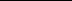 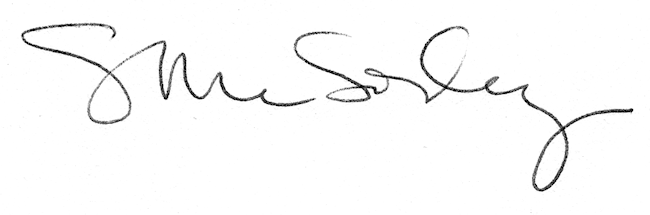 